Pisanica Uskrsno je jaje,To je osmjeh što se srcem daje.A poruku ovu svatko od nas ima,zato ljubavi i svima želimSRETAN USKRS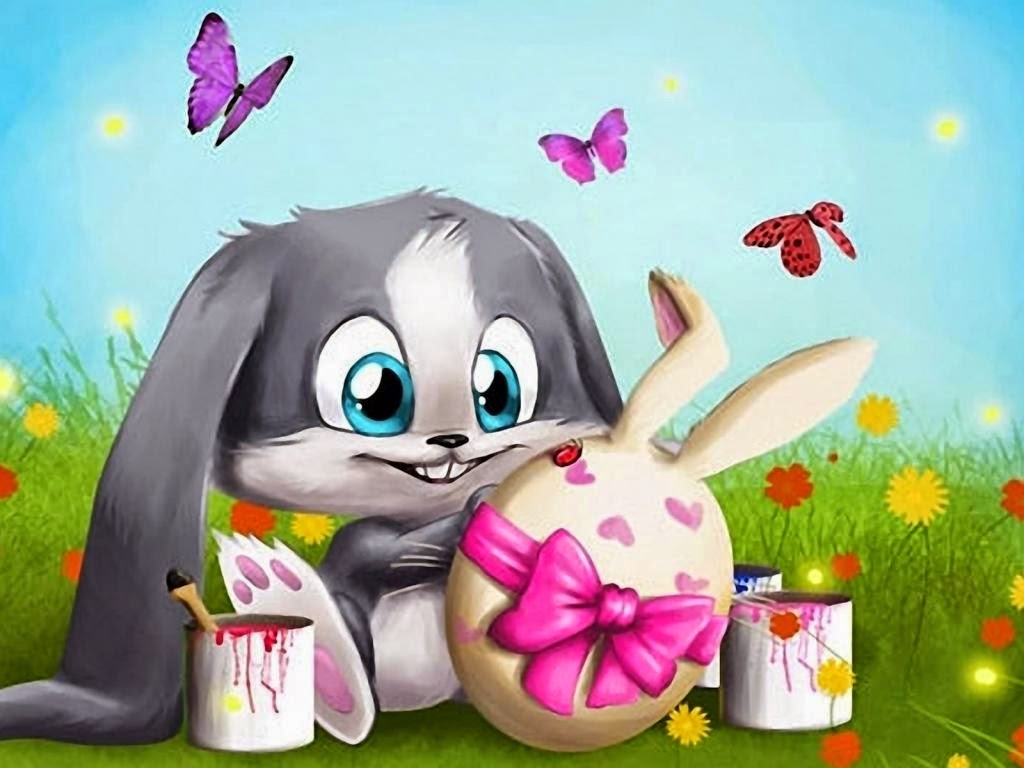 